Publicado en Barcelona el 02/02/2017 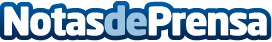 Barcelona y el Mobile World Congress: datos y razones de los beneficios para la ciudadLa organizadora GSMA espera superar las cifras del año pasado, que atrajo a más de 100.000 congresistas. Empleados contratados temporalmente, hoteles y transporte, los grandes beneficiados. Desestacionalización y atracción de turistas con alto poder adquisitivo, otras razones de fondoDatos de contacto:Mediterrani Escuela UniversitariaEU Mediterrani ofrece grados de Turismo y Marketing en Barcelona+34 93 426 98 22Nota de prensa publicada en: https://www.notasdeprensa.es/barcelona-y-el-mobile-world-congress-datos-y Categorias: Internacional Nacional Marketing Cataluña Turismo http://www.notasdeprensa.es